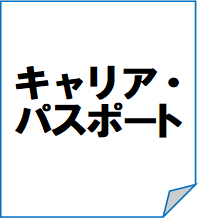 ○なりたい自分にどれだけ近づけたか、ふり返りましょう。	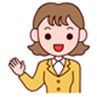 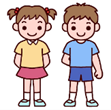 　　○どのくらいできましたか？　　○どのくらいできましたか？ふり返りメーターふり返りメーターふり返りメーターふり返りメーター　　○どのくらいできましたか？　　○どのくらいできましたか？あまりできなかったすこしできたできたよくできた①友達や家の人の話を聞くとき、その人の考えや気持ちをわかろうとすること①友達や家の人の話を聞くとき、その人の考えや気持ちをわかろうとすることひとこと②自分の考えや気持ちを、相手にわかりやすく伝えようと気を付けること②自分の考えや気持ちを、相手にわかりやすく伝えようと気を付けることひとこと③委員会、係、当番活動などで、自分から仕事を見つけたり、役割分担したりしながら、力を合わせて行動すること③委員会、係、当番活動などで、自分から仕事を見つけたり、役割分担したりしながら、力を合わせて行動することひとこと④好きでないことや苦手なことでも、自分から進んで取り組むこと④好きでないことや苦手なことでも、自分から進んで取り組むことひとこと⑤調べたいことや知りたいことがあるとき、自分から進んで資料や情報を集めたり、誰かに質問したりすること⑤調べたいことや知りたいことがあるとき、自分から進んで資料や情報を集めたり、誰かに質問したりすることひとこと⑥何かをするとき、計画を立ててすすめたり、途中でやり方に工夫したり、見直したりすること⑥何かをするとき、計画を立ててすすめたり、途中でやり方に工夫したり、見直したりすることひとこと⑦自分の夢や目標に向かって、生活や勉強の仕方を工夫すること⑦自分の夢や目標に向かって、生活や勉強の仕方を工夫することひとこと